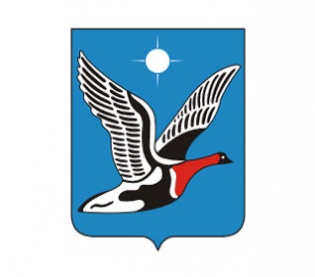 ИЗБИРАТЕЛЬНАЯ КОМИССИЯТАЙМЫРСКОГО ДОЛГАНО-НЕНЕЦКОГО МУНИЦИПАЛЬНОГО РАЙОНАИЗБИРАТЕЛЬНАЯ КОМИССИЯТАЙМЫРСКОГО ДОЛГАНО-НЕНЕЦКОГО МУНИЦИПАЛЬНОГО РАЙОНАИЗБИРАТЕЛЬНАЯ КОМИССИЯТАЙМЫРСКОГО ДОЛГАНО-НЕНЕЦКОГО МУНИЦИПАЛЬНОГО РАЙОНАИЗБИРАТЕЛЬНАЯ КОМИССИЯТАЙМЫРСКОГО ДОЛГАНО-НЕНЕЦКОГО МУНИЦИПАЛЬНОГО РАЙОНАИЗБИРАТЕЛЬНАЯ КОМИССИЯТАЙМЫРСКОГО ДОЛГАНО-НЕНЕЦКОГО МУНИЦИПАЛЬНОГО РАЙОНАПОСТАНОВЛЕНИЕПОСТАНОВЛЕНИЕПОСТАНОВЛЕНИЕПОСТАНОВЛЕНИЕПОСТАНОВЛЕНИЕ17 июня 2019 года№ 47/238О назначении повторных выборов депутатов Таймырского Долгано-Ненецкого районного Совета депутатов четвертого созываО назначении повторных выборов депутатов Таймырского Долгано-Ненецкого районного Совета депутатов четвертого созываО назначении повторных выборов депутатов Таймырского Долгано-Ненецкого районного Совета депутатов четвертого созываО назначении повторных выборов депутатов Таймырского Долгано-Ненецкого районного Совета депутатов четвертого созываО назначении повторных выборов депутатов Таймырского Долгано-Ненецкого районного Совета депутатов четвертого созываВ соответствии со статьей 10, пунктом 6 статьи 71 Федерального закона от 02.06.2002 № 67-ФЗ «Об основных гарантиях избирательных прав и права на участие в референдуме граждан Российской Федерации», пунктом 2 статьи 3, статьей 58 Закона Красноярского края от 02.10.2003 N 8-1411 «О выборах в органы местного самоуправления в Красноярском крае» Избирательная комиссия Таймырского Долгано-Ненецкого муниципального района ПОСТАНОВЛЯЕТ:1. Назначить повторные выборы депутатов Таймырского Долгано-Ненецкого районного Совета депутатов четвертого созыва по Дудинскому одномандатному избирательному округу № 4 и Северному одномандатному избирательному округу № 6 на 8 сентября 2019 года.2. Опубликовать настоящее Постановление в газете «Таймыр» и разместить на официальном сайте органов местного самоуправления Таймырского Долгано-Ненецкого муниципального района – www. taimyr24.ru.3. Направить настоящее Постановление в Таймырский Долгано-Ненецкий районный Совет депутатов и Избирательную комиссию Красноярского края.В соответствии со статьей 10, пунктом 6 статьи 71 Федерального закона от 02.06.2002 № 67-ФЗ «Об основных гарантиях избирательных прав и права на участие в референдуме граждан Российской Федерации», пунктом 2 статьи 3, статьей 58 Закона Красноярского края от 02.10.2003 N 8-1411 «О выборах в органы местного самоуправления в Красноярском крае» Избирательная комиссия Таймырского Долгано-Ненецкого муниципального района ПОСТАНОВЛЯЕТ:1. Назначить повторные выборы депутатов Таймырского Долгано-Ненецкого районного Совета депутатов четвертого созыва по Дудинскому одномандатному избирательному округу № 4 и Северному одномандатному избирательному округу № 6 на 8 сентября 2019 года.2. Опубликовать настоящее Постановление в газете «Таймыр» и разместить на официальном сайте органов местного самоуправления Таймырского Долгано-Ненецкого муниципального района – www. taimyr24.ru.3. Направить настоящее Постановление в Таймырский Долгано-Ненецкий районный Совет депутатов и Избирательную комиссию Красноярского края.В соответствии со статьей 10, пунктом 6 статьи 71 Федерального закона от 02.06.2002 № 67-ФЗ «Об основных гарантиях избирательных прав и права на участие в референдуме граждан Российской Федерации», пунктом 2 статьи 3, статьей 58 Закона Красноярского края от 02.10.2003 N 8-1411 «О выборах в органы местного самоуправления в Красноярском крае» Избирательная комиссия Таймырского Долгано-Ненецкого муниципального района ПОСТАНОВЛЯЕТ:1. Назначить повторные выборы депутатов Таймырского Долгано-Ненецкого районного Совета депутатов четвертого созыва по Дудинскому одномандатному избирательному округу № 4 и Северному одномандатному избирательному округу № 6 на 8 сентября 2019 года.2. Опубликовать настоящее Постановление в газете «Таймыр» и разместить на официальном сайте органов местного самоуправления Таймырского Долгано-Ненецкого муниципального района – www. taimyr24.ru.3. Направить настоящее Постановление в Таймырский Долгано-Ненецкий районный Совет депутатов и Избирательную комиссию Красноярского края.В соответствии со статьей 10, пунктом 6 статьи 71 Федерального закона от 02.06.2002 № 67-ФЗ «Об основных гарантиях избирательных прав и права на участие в референдуме граждан Российской Федерации», пунктом 2 статьи 3, статьей 58 Закона Красноярского края от 02.10.2003 N 8-1411 «О выборах в органы местного самоуправления в Красноярском крае» Избирательная комиссия Таймырского Долгано-Ненецкого муниципального района ПОСТАНОВЛЯЕТ:1. Назначить повторные выборы депутатов Таймырского Долгано-Ненецкого районного Совета депутатов четвертого созыва по Дудинскому одномандатному избирательному округу № 4 и Северному одномандатному избирательному округу № 6 на 8 сентября 2019 года.2. Опубликовать настоящее Постановление в газете «Таймыр» и разместить на официальном сайте органов местного самоуправления Таймырского Долгано-Ненецкого муниципального района – www. taimyr24.ru.3. Направить настоящее Постановление в Таймырский Долгано-Ненецкий районный Совет депутатов и Избирательную комиссию Красноярского края.В соответствии со статьей 10, пунктом 6 статьи 71 Федерального закона от 02.06.2002 № 67-ФЗ «Об основных гарантиях избирательных прав и права на участие в референдуме граждан Российской Федерации», пунктом 2 статьи 3, статьей 58 Закона Красноярского края от 02.10.2003 N 8-1411 «О выборах в органы местного самоуправления в Красноярском крае» Избирательная комиссия Таймырского Долгано-Ненецкого муниципального района ПОСТАНОВЛЯЕТ:1. Назначить повторные выборы депутатов Таймырского Долгано-Ненецкого районного Совета депутатов четвертого созыва по Дудинскому одномандатному избирательному округу № 4 и Северному одномандатному избирательному округу № 6 на 8 сентября 2019 года.2. Опубликовать настоящее Постановление в газете «Таймыр» и разместить на официальном сайте органов местного самоуправления Таймырского Долгано-Ненецкого муниципального района – www. taimyr24.ru.3. Направить настоящее Постановление в Таймырский Долгано-Ненецкий районный Совет депутатов и Избирательную комиссию Красноярского края.Председатель комиссииПредседатель комиссииЕ.В. МойсюкЕ.В. МойсюкСекретарь комиссииМПСекретарь комиссииМПО.Ю. СидристаяО.Ю. Сидристая